WATERLINE’S STRACCIATELLA (FINLAND)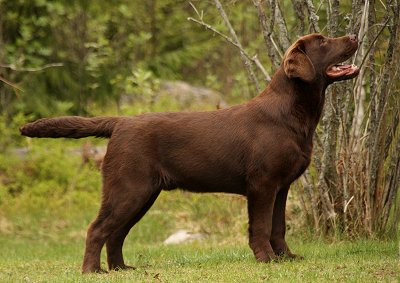 CH CRUFT'S WINNER NAIKEN WAY OUT WEST (UK)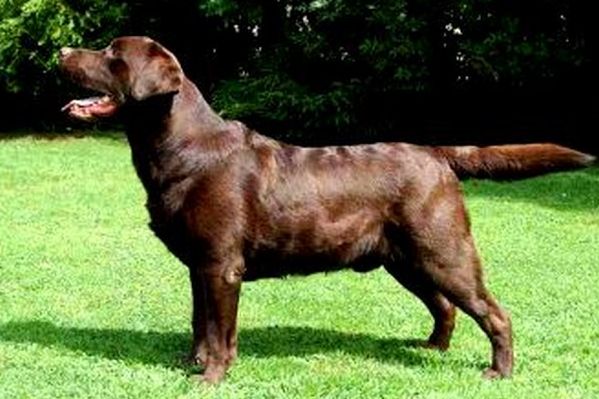 AM CH Simerdown´s Dr Pepper 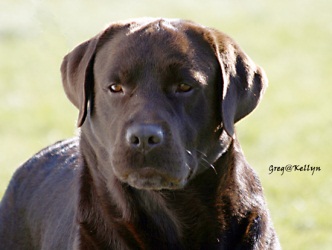 WATERLINE’S STRACCIATELLA (FINLAND)CH CRUFT'S WINNER NAIKEN WAY OUT WEST (UK)Bukholt Katie at Naiken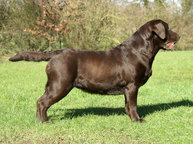 WATERLINE’S STRACCIATELLA (FINLAND)MALLORN'S BEYOND CHOCO  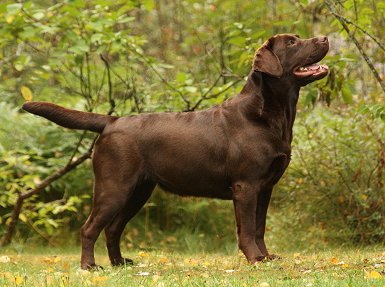 NORD JW-05Mallorn´s Capuccino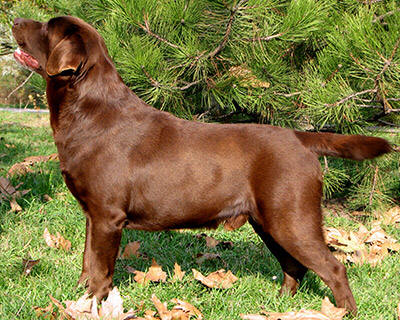 WATERLINE’S STRACCIATELLA (FINLAND)MALLORN'S BEYOND CHOCO  FI CH SU(u)CH Mallorn´s Chocomotion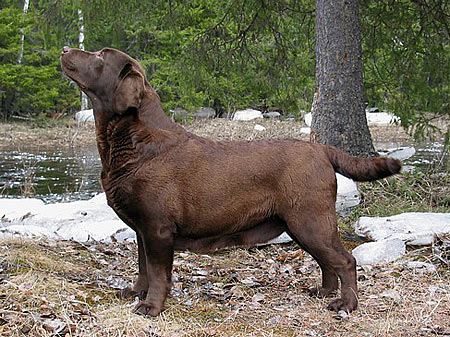    Jinior Club Ch, Junior Rus Ch, Rus Ch, RKF Ch, CACIB, int working testJIMJAMS  SUERTE  FROM  MAGNIFICOS  KINGDOM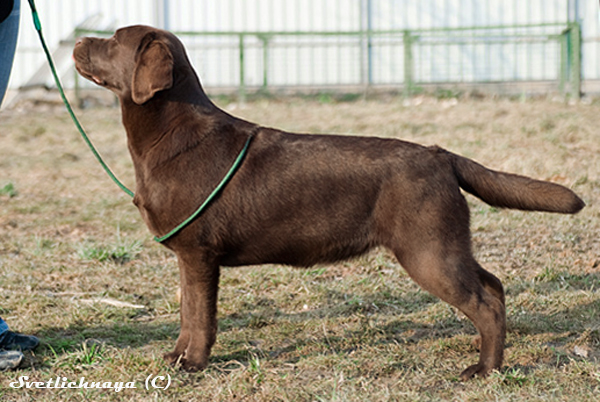   SHEABOURNE'S FINIGAN RAINBOW (USA)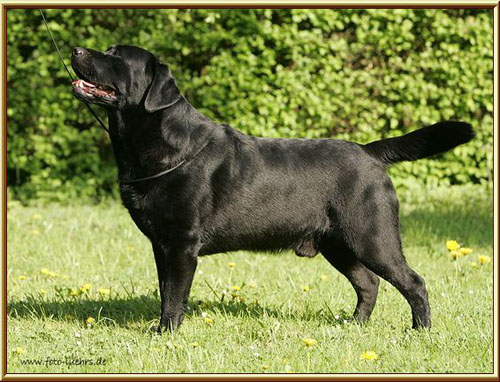  CH Hightide BonaVenture Cap'n Jack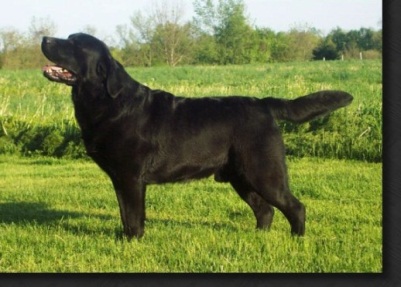    Jinior Club Ch, Junior Rus Ch, Rus Ch, RKF Ch, CACIB, int working testJIMJAMS  SUERTE  FROM  MAGNIFICOS  KINGDOM  SHEABOURNE'S FINIGAN RAINBOW (USA)Sheabourne's Chasing Rainbows 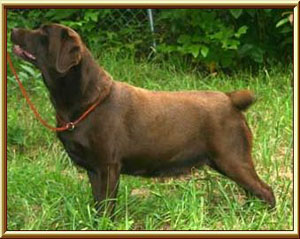    Jinior Club Ch, Junior Rus Ch, Rus Ch, RKF Ch, CACIB, int working testJIMJAMS  SUERTE  FROM  MAGNIFICOS  KINGDOMCH COCA-COLA FOM MAGNIFICOS KINGDOM 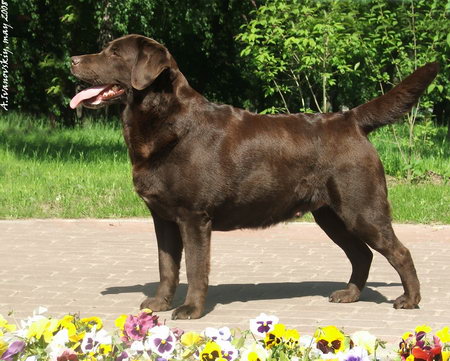 CH TJOTTE's NOW OR NEVER (SWEDEN) 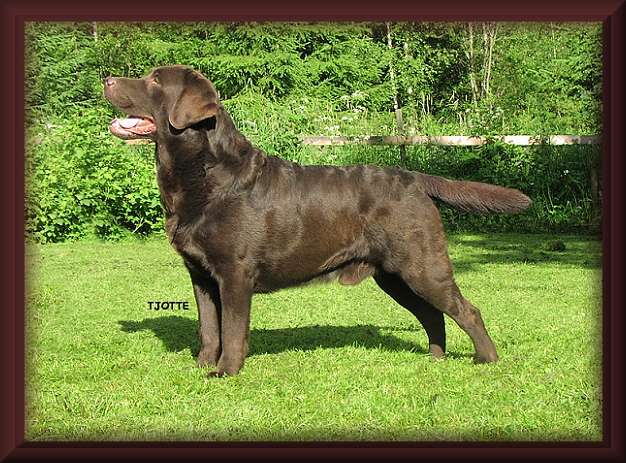    Jinior Club Ch, Junior Rus Ch, Rus Ch, RKF Ch, CACIB, int working testJIMJAMS  SUERTE  FROM  MAGNIFICOS  KINGDOMCH COCA-COLA FOM MAGNIFICOS KINGDOM INT CH ENS LUMENS ZHENNY SHINE 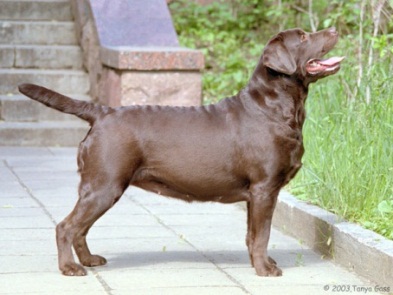 